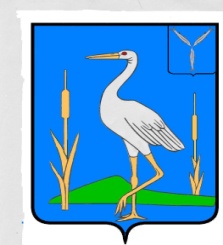 АДМИНИСТРАЦИЯ БОЛЬШЕКАРАЙСКОГО  МУНИЦИПАЛЬНОГО ОБРАЗОВАНИЯ РОМАНОВСКОГО  МУНИЦИПАЛЬНОГО РАЙОНА САРАТОВСКОЙ ОБЛАСТИПОСТАНОВЛЕНИЕ№ 41А от 30.05.2019 года                                        c. Большой КарайО порядке уведомления представителя нанимателя (работодателя) о фактах обращения в целях склонения муниципального служащего администрации Большекарайского  муниципального образования к совершению коррупционных правонарушений.         На основании протеста прокуратуры Романовского района Саратовской области от 23 мая 2019 № 56-2019,в соответствии с требованиями статьи 9 Федерального закона от 25 декабря 2008 г. № 273-ФЗ « О противодействии коррупции» , Уставом Большекарайскго  муниципального образования Романовского муниципального  района  Саратовской области администрация Большекарайского  муниципального образования                                                     ПОСТАНОВЛЯЕТ: 1. Утвердить Порядок уведомления представителя нанимателя (работодателя) о фактах обращения в целях склонения муниципального служащего администрации Большекарайского  муниципального образования к совершению коррупционных правонарушений  (приложение №1).2. Утвердить Перечень сведений, содержащихся в уведомлениях представителя нанимателя (работодателя) о фактах обращения в целях склонения муниципального служащего администрации Большекарайского муниципального образования  к совершению коррупционных правонарушений (приложение №2).3. Заместителю главы администрации обеспечить:-регистрацию уведомлений представителя нанимателя (работодателя) о фактах обращения в целях склонения муниципального служащего администрации поселения к совершению коррупционных правонарушений путем внесения записей в журнал регистрации. -  передачу зарегистрированных уведомлений представителя нанимателя (работодателя) о фактах обращения в целях склонения муниципального служащего администрации поселения  к совершению коррупционных правонарушений на рассмотрение представителю нанимателя (работодателя) с целью организации последующей проверки сведений, содержащихся в уведомлениях.-  ознакомление под роспись с настоящим постановлением муниципальных служащих администрации поселения .   4. Постановление  администрации Большекарайского муниципального образования от 03.08.2009 г. №21 «Об исполнении ст.9 Федерального закона от 25.12.2008г. №273 «О противодействии коррупции» считать утратившим силу.                                                                                                                    5. Настоящее постановление обнародовать в установленном порядке. 6.Контроль за исполнением настоящего постановления оставляю за собой.Глава Большекарайскогомуниципального образования                                   Н.В.СоловьеваПриложение №1                                                                                                                                                         к постановлению  администрации                                                                                           Большекарайского МО                                                                                                                              № 41А от   30.05. 2019 г.ПОРЯДОК УВЕДОМЛЕНИЯ ПРЕДСТАВИТЕЛЯ НАНИМАТЕЛЯ                                                   ( РАБОТОДАТЕЛЯ) О ФАКТАХ ОБРАЩЕНИЯ В ЦЕЛЯХ СКЛОНЕНИЯ МУНИЦИПАЛЬНОГО  СЛУЖАЩЕГО АДМИНИСТРАЦИИ БОЛЬШЕКАРАЙСКОГО МУНИЦИПАЛЬНОГО ОБРАЗОВАНИЯ К СОВЕРШЕНИЮ КОРРУПЦИОННЫХ     ПРАВОНАРУШЕНИЙ.I. Общие положения 1. Порядок уведомления представителя нанимателя (работодателя) о фактах обращения в целях склонения муниципального служащего администрации Большекарайского муниципального образования к совершению коррупционных правонарушений (далее - Порядок) разработан во исполнение положений Федерального закона от 25 декабря 2008 г. № 273-ФЗ «О противодействии коррупции» и устанавливает процедуру уведомления муниципальными служащими представителя нанимателя ( работодателя) ( далее - представителя нанимателя) о фактах обращения к ним в целях склонения их к совершению коррупционных правонарушений, а также регистрации таких уведомлений и организации проверки содержащихся в них сведений.                                                             Коррупция -злоупотребление служебным положением, дача взятки, получение взятки, злоупотребление полномочиями, коммерческий подкуп либо иное незаконное использование физическим лицом своего должностного положения вопреки законным интересам общества и государства в целях получения выгоды в виде денег, ценностей, иного имущества или услуг имущественного характера, иных имущественных прав для себя или для третьих лиц либо незаконное предоставление такой выгоды указанному лицу другими физическими лицами.2. Муниципальные служащие обязаны незамедлительно уведомлять представителя нанимателя, наделенного в соответствии с законодательством Российской Федерации полномочиями представителя нанимателя, органы прокуратуры или другие государственные органы обо всех случаях обращения к ним каких-либо лиц в целях склонения их к совершению коррупционных правонарушений. При нахождении муниципальные служащего вне места прохождения службы                    ( в командировке, отпуске, по иным основаниям, установленным законодательством Российской Федерации) муниципальный служащий незамедлительно обязан уведомить представителя нанимателя о факте обращения в целях склонения его к совершению коррупционного правонарушения и других фактах коррупционной направленности по любым доступным средствам связи, а по прибытии к месту службы незамедлительно оформить соответствующее уведомление в письменной форме.                                   3. Муниципальный служащий, которому стало известно о факте обращения к иным муниципальным служащим в связи с исполнением ими служебных обязанностей каких-либо лиц в целях склонения их к совершению коррупционных правонарушений, вправе уведомить об этом представителя нанимателя с соблюдением процедуры, определенной настоящим Порядком. 4. Невыполнение муниципальным служащим служебной обязанности, предусмотренной частью 1 статьи 9 Федерального закона 273-ФЗ « О противодействии коррупции», является правонарушением, влекущим его увольнение с муниципальной службы либо привлечение его к иным видам ответственности в соответствии с законодательством Российской Федерации.II. Процедура уведомления муниципальным служащим  представителя нанимателя5. Уведомление представителя нанимателя о фактах обращения в целях склонения муниципального служащего к совершению коррупционных правонарушений (далее - уведомление) осуществляется письменно в произвольной форме или в соответствии с приложением № 1 к Порядку на имя представителя нанимателя согласно Перечню сведений, содержащихся в уведомлениях, заверяется личной подписью муниципального служащего с указанием даты заполнения уведомления и передается (направляется по почте) муниципальным служащим в отдел делопроизводства  администрации для регистрации. 6. К уведомлению прилагаются все имеющиеся материалы, подтверждающие обстоятельства обращения в целях склонения муниципального служащего к совершению коррупционных правонарушений, а также иные документы, имеющие отношение к обстоятельствам обращения.III. Организация приема и регистрации уведомлений 7. Организация приема и регистрации уведомлений осуществляется  должностным лицом администрации поселения, назначенным главой администрации.  Уведомления в обязательном порядке регистрируются в журнале регистрации уведомлений о фактах обращения в целях склонения муниципального служащего к совершению коррупционных правонарушений (далее - журнал), оформленном согласно приложению № 2 к Порядку.   Листы журнала должны быть пронумерованы, прошнурованы, заверены подписью представителя нанимателя и скреплены печатью администрации поселения. Ведение журнала, а также регистрация уведомлений в администрации поселения возлагается на должностное лицо, назначенное главой администрации.8. В журнале должно быть отражено следующее :-порядковый номер, присвоенный зарегистрированному уведомлению; -номер, дата и время выдачи талона-уведомления (соответствует дате и времени принятия уведомления);- сведения о муниципальном служащем, направившем уведомление (Ф.И.О., должность, данные документа, удостоверяющего личность, контактный номер телефона); -краткое изложение фактов, указанных в уведомлении;- Ф.И.О., должность и подпись лица, принявшего уведомление; -сведения о принятом решении с указанием даты принятия решения; -особые отметки (при наличии).  Запрещается отражать в журнале ставшие известными сведения о частной жизни заявителя, его личной и семейной тайне, а также иную конфиденциальную информацию, охраняемую законом. Конфиденциальность полученных сведений обеспечивается ответственным  должностным лицом администрации.9.Ответственное должностное лицо, принявшее уведомление, обязано незамедлительно зарегистрировать его в журнале в день его поступления. 10.  Ответственное должностное лицо, принявшее уведомление, помимо его регистрации обязано выдать под роспись муниципальному служащему, передавшему уведомление, отрывную часть талона-уведомления. Корешок талона-уведомления остается  у ответственного должностного лица администрации. В случае если уведомление поступило по почте, отрывная часть талона-уведомления направляется муниципальному служащему по почте заказным письмом. Талон-уведомление состоит из двух частей корешка талона-уведомления и отрывной части талона-уведомления, в каждой из которых отражаются следующие сведения:-регистрационный номер уведомления;- данные о муниципальном служащем, передавшем или направившем уведомление;- краткое содержание уведомления; -данные о лице, принявшем уведомление;- дата приема уведомления; -подписи лица, принявшего уведомление, и лица, получившего отрывную часть талона-уведомления. 11. Отказ в регистрации уведомления, а также невыдача отрывной части талона-уведомления не допускаются. 12. После регистрации уведомления в журнале и выдачи талона- уведомления должностное лицо, незамедлительно, не позднее, чем в течение 1 часа, передает уведомление с прилагаемыми к нему материалами главе администрации для рассмотрения и последующей организации проверки содержащихся в нем сведений. 13. Журнал хранится  в течение 5 лет с момента регистрации в нем последнего Уведомления.IV. Организация проверки содержащихся в уведомлениях сведений 14. Должностными лицами, правомочными осуществлять проверки содержащихся в уведомлениях сведений, являются глава администрации поселения или иные должностные лица, специально им уполномоченные. 15. Проверка проводится в течение трех рабочих дней с момента регистрации уведомления.16. В ходе проверки устанавливается наличие в сведениях, изложенных в уведомлении, признаков состава правонарушения. При необходимости в ходе проверки проводятся беседы с муниципальными служащими, с получением от муниципальных служащих письменных пояснений по сведениям, изложенным в уведомлении.17. По результатам проведенной проверки  принимается решение о направлении уведомления с прилагаемыми к нему материалами в территориальные органы прокуратуры Российской Федерации, МВД России, ФСБ России, иные органы.18. Уведомление направляется главой администрации  в территориальные органы прокуратуры Российской Федерации, МВД России, ФСБ России не позднее 7 дней с даты регистрации уведомления в журнале, о чем  должностное лицо администрации поселения, в течение одного рабочего дня уведомляют муниципального служащего, передавшего или направившего уведомление. По решению главы администрации уведомление может быть направлено как одновременно во все перечисленные государственные органы, так и в один из них.                                                                                                                                                                  В случае направления уведомления одновременно в несколько федеральных государственных органов (их территориальные органы) в сопроводительном письме перечисляются все адресаты.Приложение №2                                                                                                                                                         к постановлению  администрации                                                                                           Большекарайского МО                                                                                                                              № 41А от   30.05. 2019 г.ПЕРЕЧЕНЬ   СВЕДЕНИЙ, СОДЕРЖАЩИХСЯ В УВЕДОМЛЕНИЯ ПРЕДСТАВИТЕЛЯ НАНИМАТЕЛЯ ( РАБОТОДАТЕЛЯ) О ФАКТАХ ОБРАЩЕНИЯ В ЦЕЛЯХ СКЛОНЕНИЯ МУНИЦИПАЛЬНОГО СЛУЖАЩЕГО АДМИНИСТРАЦИИ   БОЛЬШЕКАРАЙСКОГО МУНИЦИПАЛЬНОГО ОБРАЗОВАНИЯ К СОВЕРШЕНИЮ КОРРУПЦИОННЫХ ПРАВОНАРУШЕНИЙ 1. Фамилия, имя, отчество, должность, место жительства и телефон муниципального служащего, направившего уведомление. 2. Описание обстоятельств, при которых стало известно о случаях обращения к муниципальному служащему в связи с исполнением им служебных обязанностей каких-либо лиц в целях склонения его к совершению коррупционных правонарушений (дата, место, время, другие условия). Если уведомление направляется муниципальным служащим, указанным в пункте 3 раздела I. Общие положения Порядка, указывается фамилия, имя, отчество и должность муниципального служащего, которого склоняют к совершению коррупционных правонарушений.3. Сущность, подробные сведения о коррупционных правонарушениях, которые должен был бы совершить муниципальный служащий по просьбе братившихся лиц (злоупотребление должностными полномочиями, нецелевое расходование бюджетных средств, превышение должностных полномочий, присвоение полномочий должностного лица, незаконное участие в предпринимательской деятельности, получение взятки, дача взятки, служебный подлог и т.д.).4. Все известные муниципальному служащему сведения о физическом (юридическом) лице, склоняющем к коррупционному правонарушению (фамилия, имя, отчество, должность, место жительства, телефон и т.д.).5. Способ (подкуп, угроза, обещание, обман, насилие и т.д.) и обстоятельства (телефонный разговор, личная встреча, почтовое отправление и т.д.)  склонения к коррупционному правонарушению.6. Информация об отказе (согласии) муниципального служащего принять предложение лица о совершении коррупционного правонарушения.7. Паспортные данные, номер служебного удостоверения муниципального служащего, направившего уведомление. 8. Дата и время заполнения уведомления.9. Подпись муниципального служащего, заполнившего уведомление.Приложение №1                                                                                   к Порядку, утвержденному                                                                                    постановлением  администрации Большекарайского МО                                                                                  № 41А от  30.05.2019г.Главе Большекарайского МО                                                                                _____________________от _____________________Уведомлениепредставителя нанимателя (работодателя) о фактах обращения в целяхсклонения муниципального служащего к совершению коррупционных правонарушений1. Уведомляю о факте  обращения   в   целях   склонения   меня   к коррупционному  правонарушению  (далее - склонение  к правонарушению)  со стороны _________________________________________________________________(указывается Ф.И.О., должность, все известные сведения о физическом (юридическом) лице, склоняющем к правонарушению)2. Склонение к правонарушению производилось в целях  осуществления мною ____________________________________________________________________(указывается сущность предполагаемого правонарушения)   3. Склонение   к   правонарушению    осуществлялось    посредством_________________________________________________________________________ (способ склонения подкуп, угроза, обман и т.д.)  4. Склонение   к   правонарушению   произошло   в ____ ч. ____ м., ____________ 20__ г. в ___________________________________________________________________________ 5. Склонение к правонарушению производилось __________________________________ ____________________________________________________________________________ (обстоятельства склонения телефонный разговор, личная встреча,   почта и др.)____________________________               ______________(дата заполнения уведомления)                                (подпись)отрывной талон Уведомление принято от  ______________________________________________  «___»_____ 20__  г.   № ______ Должностное лицо, принявшее уведомление _____________________________________                                                                                                                                     ПодписьПриложение №1                                                                                   к Порядку, утвержденному                                                                                    постановлением  администрации Большекарайского МО                                                                                  № 41А от  30.05.2019г.                                                                     ЖУРНАЛрегистрации уведомлений о фактах обращения в целях склонениям муниципального служащего к совершению коррупционных правонарушений№ п/пДата регистрацииФ.И.О. должность уведомителяКраткое изложение обстоятельств делаДата и место обращенияПримечание123456